ИНСТРУКЦИЯпо заполнению КАЛЕНДАРНОГО ПЛАНА и БЮДЖЕТАВы стали победителем регионального конкурса, поздравляем вас!Для того, чтобы подписать Договор о предоставлении гранта, вы должны последовательно заполнить и согласовать с Фондом в Личном кабинете вкладки «Календарный план» и «Бюджет».Пожалуйста, ознакомьтесь с настоящей Инструкцией.Если вы будете испытывать затруднения с заполнением вкладок, необходимо обратиться к куратору через Личный кабинет, вкладка «Переписка». Куратор вам обязательно ответит, и, в случае необходимости, свяжется с вами по телефону.Мы убедительно просим вас самостоятельно не звонить в Фонд, и для связи с фондом использовать возможности вкладки «Переписка», или адрес электронной почты konkurs2016@pravkonkurs.ru Вкладка«КАЛЕНДАРНЫЙ ПЛАН»Вкладка«БЮДЖЕТ»пнКалендарный планИллюстрацияВ Личном кабинете активны кнопки «Заявка», «Календарный план» и «Бюджет»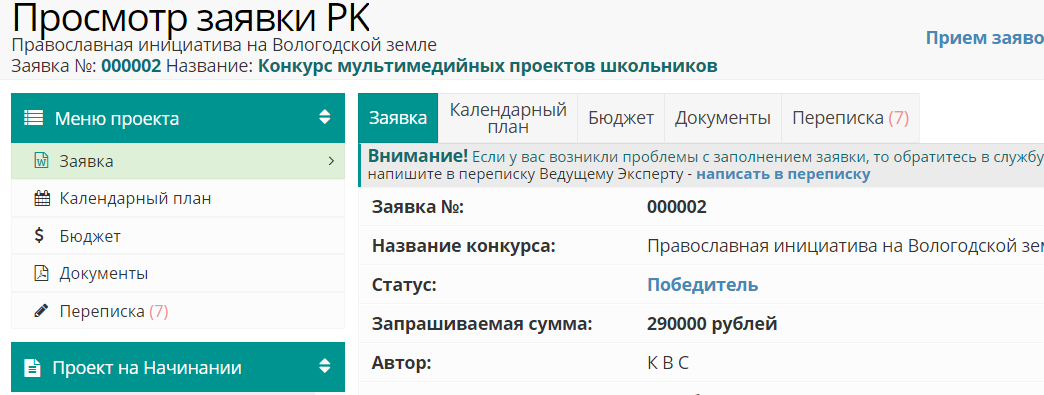 После нажатия на кнопку «Календарный план» открывается вкладка: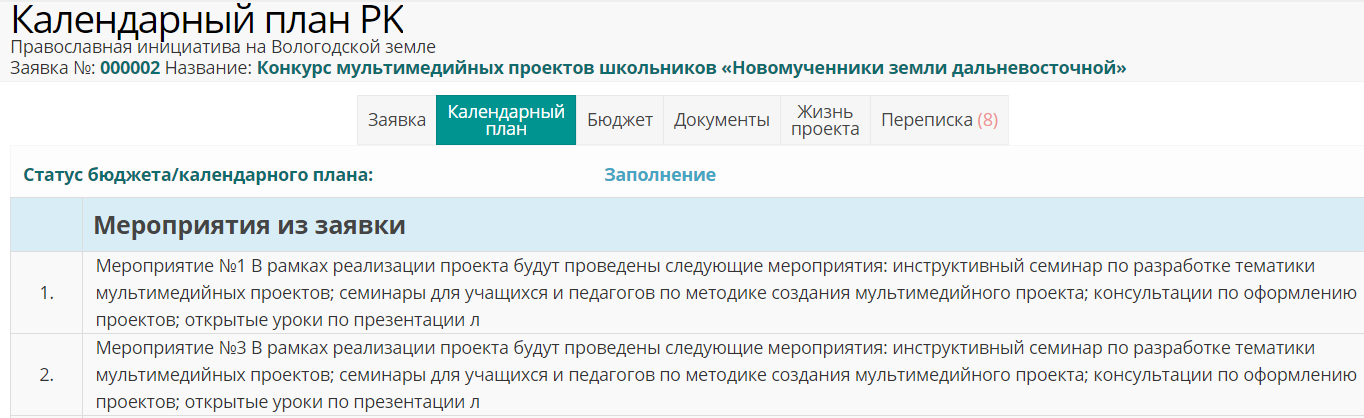 Раздел «Мероприятия из заявки» - В разделе «Мероприятия из заявки» перечислены мероприятия, указанные вами в Заявке, вкладка «Проект», п.18.Обратите внимание: перечисленные вами в Заявке и выведенные в разделе «Мероприятия из заявки» мероприятия не редактируются! Данные мероприятия используются для справки!Для того, чтобы добавить мероприятие в Календарный план необходимо нажать кнопку «Добавить мероприятие»…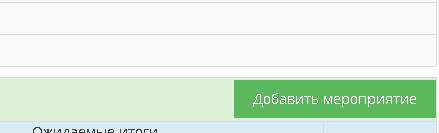 … и заполнить открывшуюся форму: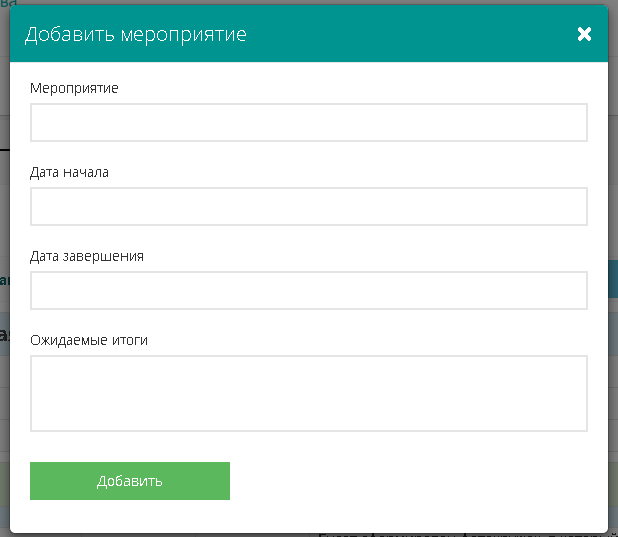 Заполняем поле «Мероприятие»:Важно!Вносите в Календарный план только те мероприятия, которые являются значимыми для проекта, ключевыми с точки зрения решения задач. Мероприятие должно быть очевидным, локальным во времени и пространстве, и его результаты должны быть проверяемы.Важно!Вносите в Календарный план только те мероприятия, которые являются значимыми для проекта, ключевыми с точки зрения решения задач. Мероприятие должно быть очевидным, локальным во времени и пространстве, и его результаты должны быть проверяемы.Перед собственным названием мероприятия напишите его вид (нельзя писать «Рождественские встречи»; «Солнышко», «На пути к истине»; нужно писать: Фестиваль «Рождественские встречи»; Лагерь «Солнышко», Беседа «На пути к истине» и т.п.)Перед собственным названием мероприятия напишите его вид (нельзя писать «Рождественские встречи»; «Солнышко», «На пути к истине»; нужно писать: Фестиваль «Рождественские встречи»; Лагерь «Солнышко», Беседа «На пути к истине» и т.п.)Сколько может быть ключевых мероприятий в проекте?Вопрос не имеет однозначного ответа:- если следовать формальной логике «развертывания» проекта, на решение каждой поставленной задачи должно быть направлено хотя бы одно мероприятие; - но, несомненно, есть мероприятия, в ходе которых решается несколько задач (например, профильный детский лагерь может решать  решает задачи просветительские, оздоровления, временной занятости, помощи малоимущим семьям и т.п.); - важным фактором «плотности» мероприятий в Календарном плане является время, отведенное на проект. В вашем случае – это максимально 4 месяца, или 16 недель, или 120 дней (время определено графиком проведения регионального конкурса). Решите, сколько качественных мероприятий вы сможете подготовить и реализовать в эти сроки? Сколько может быть ключевых мероприятий в проекте?Вопрос не имеет однозначного ответа:- если следовать формальной логике «развертывания» проекта, на решение каждой поставленной задачи должно быть направлено хотя бы одно мероприятие; - но, несомненно, есть мероприятия, в ходе которых решается несколько задач (например, профильный детский лагерь может решать  решает задачи просветительские, оздоровления, временной занятости, помощи малоимущим семьям и т.п.); - важным фактором «плотности» мероприятий в Календарном плане является время, отведенное на проект. В вашем случае – это максимально 4 месяца, или 16 недель, или 120 дней (время определено графиком проведения регионального конкурса). Решите, сколько качественных мероприятий вы сможете подготовить и реализовать в эти сроки? Это - мероприятия:«Семинар с наркозависимыми»«Издание методического пособия»«Паломническая поездка на Афон»«Групповая консультация»«Детский фестиваль»Это – НЕ мероприятия: «Проведение работы с наркозависимыми»«Издательская деятельность института»«Развитие паломничества и православного краеведения»«Согласование списков, планов, сценариев и т.п.»«Духовно-нравственные мероприятия с читателями»Приобретение оборудованияРассылка приглашенийЗаполняем поля «Дата начала мероприятия» и «Дата завершения мероприятия»:Дата начала мероприятия -не ранее 1 февраля  2017г.Дата завершения мероприятия -не позднее 31 мая  2017г.Максимальная продолжительность мероприятия, которую можно установить - один календарный месяц.Если мероприятие не имеет конкретных дат, или имеет большую длительность, необходимо  задать  временной  отрезок до завершениятекущего  месяца.Если мероприятие начинается в одном месяце, а завершается в другом, необходимо указывать конкретные даты.  Заполняем поле «Ожидаемые итоги»:При заполнении поля «Ожидаемые итоги» придерживайтесь следующей структуры:Какие продукты\услуги созданы\оказаны в ходе проекта (например: продукт – Издана книга о местночтимом святом; оказанная услуга – Удовлетворена потребность историков и краеведов в получении научной информации об истории православия в регионе).Индикаторы, по которым можно оценить мероприятие и их значение (например: количество участников конференции – не менее 100 человек; количество докладов, включенных в сборник – не менее 3; тираж сборника – 1000 экз; количество уникальных пользователей сайта – не менее 1000 в месяц; количество проведенных семинаров – 2; разработанных паломнических маршрутов – 1; участников паломнической поездки – 52, из них детей-инвалидов - 5).Источники информации, подтверждающие проведение мероприятия  (сообщения  в  СМИ  и  интернете, фотографии, регистрационные списки, журналы учета и т.п.)Какие продукты\услуги созданы\оказаны в ходе проекта (например: продукт – Издана книга о местночтимом святом; оказанная услуга – Удовлетворена потребность историков и краеведов в получении научной информации об истории православия в регионе).Индикаторы, по которым можно оценить мероприятие и их значение (например: количество участников конференции – не менее 100 человек; количество докладов, включенных в сборник – не менее 3; тираж сборника – 1000 экз; количество уникальных пользователей сайта – не менее 1000 в месяц; количество проведенных семинаров – 2; разработанных паломнических маршрутов – 1; участников паломнической поездки – 52, из них детей-инвалидов - 5).Источники информации, подтверждающие проведение мероприятия  (сообщения  в  СМИ  и  интернете, фотографии, регистрационные списки, журналы учета и т.п.)Все поля формы заполнены. Нажмите кнопку «Сохранить».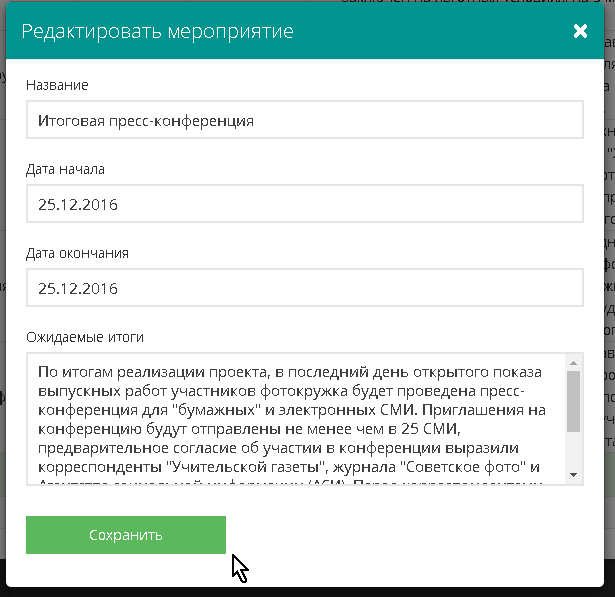 Календарный план принимает такой вид: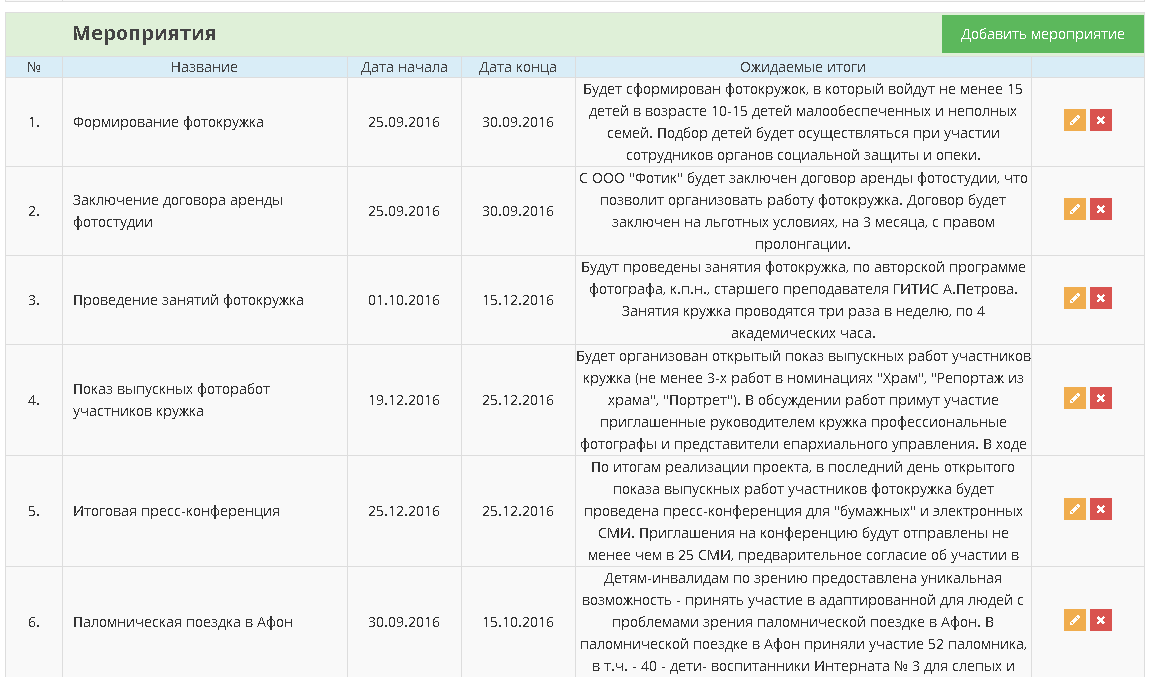 Для удаления мероприятия воспользуйтесь инструментом «Крест на красном фоне».Для редактирования мероприятия воспользуйтесь инструментом «Карандаш на желтом поле»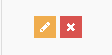 После того, как вы занесли все мероприятия проекта в Календарный план, необходимо ЗАДАТЬ ДАТУ ОТЧЕТА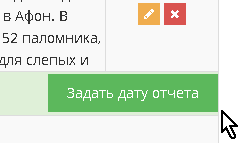 Обратите внимание, что дата предоставления отчета должна быть не позднее 15 дней после завершения проекта.Датой завершения проекта считается день завершения последнего мероприятия.Для проектов, завершающихся в последние дни мая, может быть установлена специальная дата предоставления отчета, но не позднее 10 июня 2017г.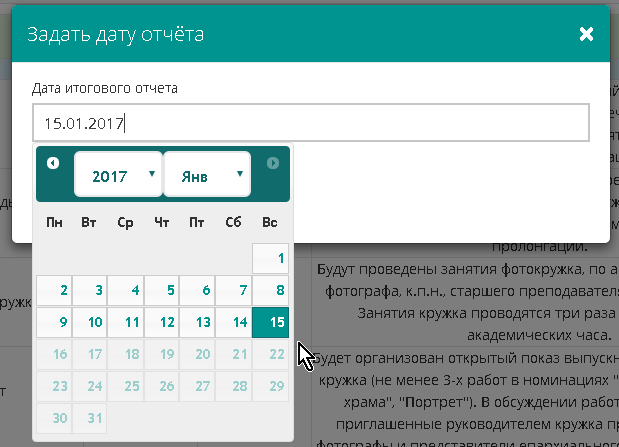 Для редактирования даты отчета нажмите кнопку «Задать дату отчета»Все ключевые мероприятия проекта заведены в Календарный план.Дата представления отчета задана.Календарный план заполнен. Переходите к заполнению вкладки «БЮДЖЕТ»пнСтатья бюджета и действия заявителяИллюстрацияПосле нажатия на кнопку «Бюджет» открывается вкладка: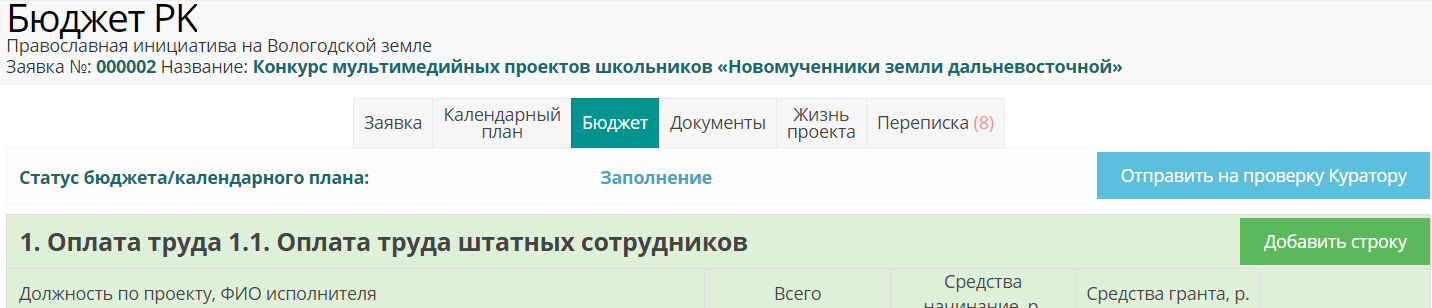 Общие требования и рекомендацииПри формировании бюджета ориентируйтесь на а) Смету расходов, заполненную вами в Заявке и б) на общую сумму проектаПри формировании бюджета ориентируйтесь на а) Смету расходов, заполненную вами в Заявке и б) на общую сумму проектаВ ходе редактирования Бюджета:расходы не могут превышать одобренную общую сумму проекта;ВНИМАНИЕ! При работе с бюджетом вы видите три позиции: «Всего», «Средства начинания» и «Средства гранта». Вы работаете только с разделом «Всего». Два других раздела заполняются АВТОМАТИЧЕСКИ, исходя из процентного соотношения средств собранных вами на Начинании и полученных от фонда. Например вы собрали на Начинании 60% средств, от фонда получили соответственно 40%. В разделе «Всего» вы указываете , что потратите 10000 на покупку товара Х. В разделе «Средства начинания» появится 6000, «Средства гранта» 4000.В ходе редактирования Бюджета:расходы не могут превышать одобренную общую сумму проекта;ВНИМАНИЕ! При работе с бюджетом вы видите три позиции: «Всего», «Средства начинания» и «Средства гранта». Вы работаете только с разделом «Всего». Два других раздела заполняются АВТОМАТИЧЕСКИ, исходя из процентного соотношения средств собранных вами на Начинании и полученных от фонда. Например вы собрали на Начинании 60% средств, от фонда получили соответственно 40%. В разделе «Всего» вы указываете , что потратите 10000 на покупку товара Х. В разделе «Средства начинания» появится 6000, «Средства гранта» 4000.При заполнении полей Бюджета старайтесь не использовать кавычки.При заполнении полей Бюджета старайтесь не использовать кавычки.Статья «1.1. Оплата труда штатных сотрудников»Статья «1.1. Оплата труда штатных сотрудников»В статье 1.1. размещаем информацию о штатных работниках организации, работающих в проекте, как за счет средств гранта.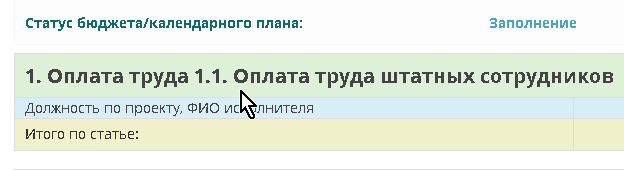 Чтобы добавить штатного сотрудника, нажимаем кнопку «Добавить строку»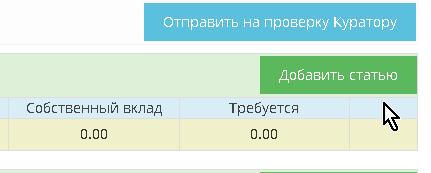 Приступаем к заполнению полей открывшейся формы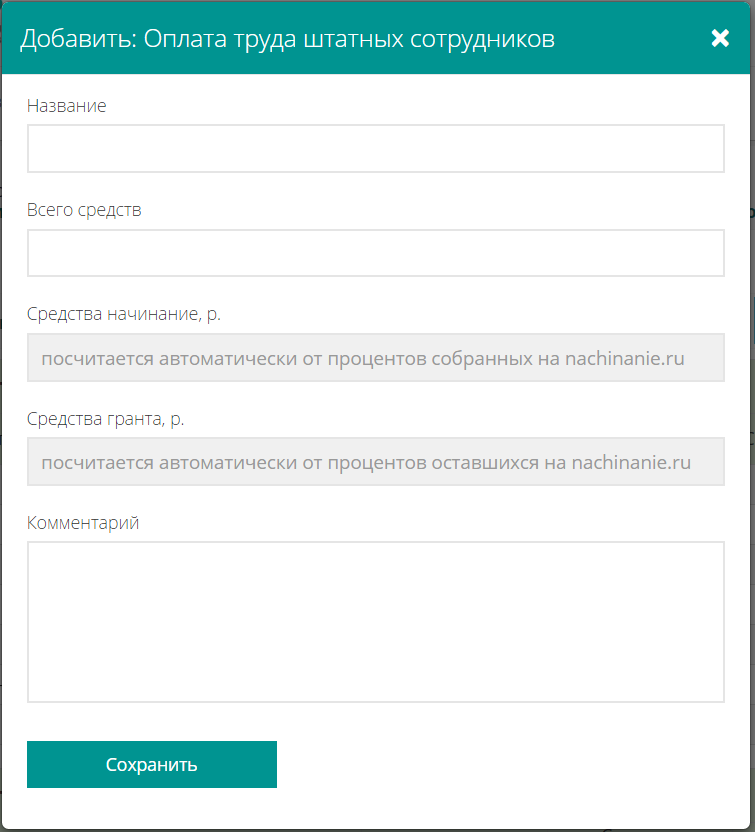 В поле «Название» указываются:должность штатного сотрудника (для руководителя проекта к должности в организации добавляется – «Руководитель проекта»)фамилия и инициалы штатного сотрудника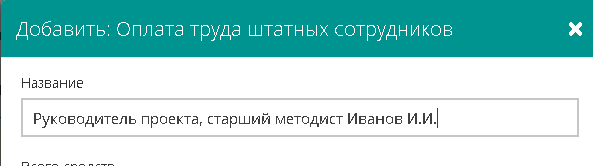 В поле «Всего средств» указывается сумма, которая направляется на оплату труда штатного сотрудника в проекте за все время гранта. Внимание: эта сумма АВТОМАТИЧЕСКИ распределится между двумя полями «Средства Начинание» и «Средства гранта», учитывая пропорцию этих источников финансирования.Всего средств = (Средства Начинание + Средства гранта) х 4 месВажно!здесь и далее - в поле указываются только цифры, без пробелов, без слов и буквздесь и далее - копейки выделяются запятой или точкой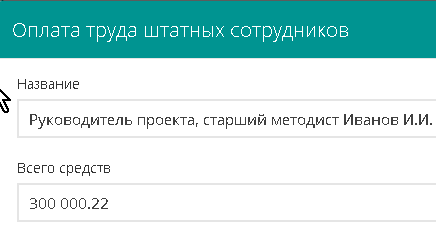 В поле «Комментарий» размещается ОБЯЗАТЕЛЬНАЯ информация:расчет заработной платы сотрудника: например: «15000 руб\мес х 3 мес = 45000 руб, в том числе за счет гранта – 30000 руб»;удержание НДФЛ. Обязательный текст: «…с суммы вознаграждения грантополучатель в качестве налогового агента удерживает НДФЛ по налоговой ставке 13% (п.1, ст.224 НК РФ)…».занятость штатного сотрудника в проекте. Внимание! Работа сотрудника в рамках основных должностных обязанностей не является занятостью сотрудника в проекте! Необходимо указать, в подготовке и реализации каких мероприятий проекта будет задействован данный сотрудник, например: 1) «…психолог ежемесячно проводит: а)20 групповых тренингов с детьми, по 2 часа каждое, еженедельно, всего 60 тренингов; б) 8 индивидуальных консультаций, 2 раза в неделю, по 1,5 часа, всего 24 индивидуальных консультации …; 2) «… методист принимает участие в разработке сценария «Рождественские встречи»; отвечает за еженедельное обновление информации о проекте на сайте библиотеки; формирует и сопровождает группу читателей в паломнической поездке в Марфо-Мариинскую обитель; готовит публичный отчет о реализации проекта в PDF формате…»)Внимание! Обязательные дополнительные формулировки к обоснованию занятости отдельных сотрудников: для руководителя проекта«…лично отвечает за реализацию проекта и предоставление отчетов в соответствии с требованиями настоящего Договора. для бухгалтера проекта«…лично обеспечивает выполнение требований настоящего Договора в части учета и расходования средств гранта, а также предоставления отчетности по гранту в соответствии с требованиями настоящего Договора…».В поле «Комментарий» размещается ОБЯЗАТЕЛЬНАЯ информация:расчет заработной платы сотрудника: например: «15000 руб\мес х 3 мес = 45000 руб, в том числе за счет гранта – 30000 руб»;удержание НДФЛ. Обязательный текст: «…с суммы вознаграждения грантополучатель в качестве налогового агента удерживает НДФЛ по налоговой ставке 13% (п.1, ст.224 НК РФ)…».занятость штатного сотрудника в проекте. Внимание! Работа сотрудника в рамках основных должностных обязанностей не является занятостью сотрудника в проекте! Необходимо указать, в подготовке и реализации каких мероприятий проекта будет задействован данный сотрудник, например: 1) «…психолог ежемесячно проводит: а)20 групповых тренингов с детьми, по 2 часа каждое, еженедельно, всего 60 тренингов; б) 8 индивидуальных консультаций, 2 раза в неделю, по 1,5 часа, всего 24 индивидуальных консультации …; 2) «… методист принимает участие в разработке сценария «Рождественские встречи»; отвечает за еженедельное обновление информации о проекте на сайте библиотеки; формирует и сопровождает группу читателей в паломнической поездке в Марфо-Мариинскую обитель; готовит публичный отчет о реализации проекта в PDF формате…»)Внимание! Обязательные дополнительные формулировки к обоснованию занятости отдельных сотрудников: для руководителя проекта«…лично отвечает за реализацию проекта и предоставление отчетов в соответствии с требованиями настоящего Договора. для бухгалтера проекта«…лично обеспечивает выполнение требований настоящего Договора в части учета и расходования средств гранта, а также предоставления отчетности по гранту в соответствии с требованиями настоящего Договора…».После заполнения полей нужно нажать кнопку «Сохранить».Строка бюджета принимает такой вид: 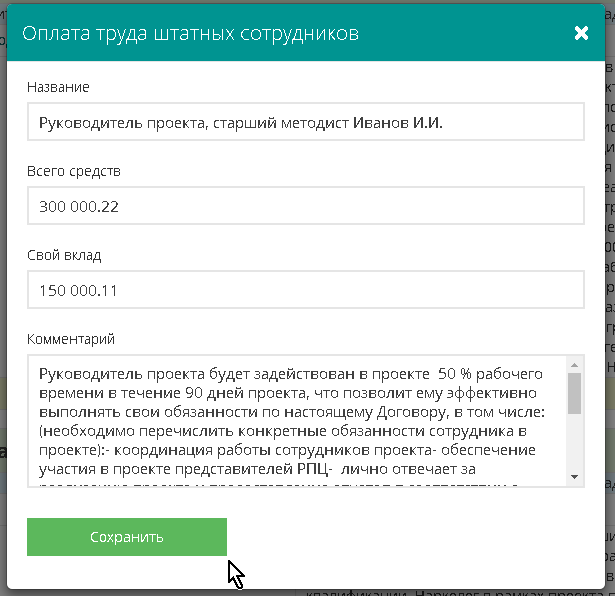 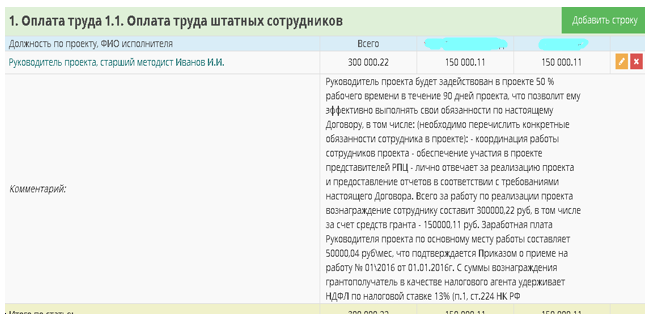 Здесь и далее:Инструмент «Крест на красном фоне»  удаляет строку.Инструмент «Карандаш на желтом фоне» переводит строку бюджета на редактирование.Кнопка «Добавить строку» открывает на заполнение новую строку. 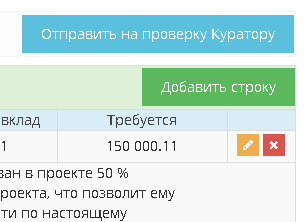 Статья «1.2. Оплата труда привлеченных сотрудников»Статья «1.2. Оплата труда привлеченных сотрудников»В поле «Комментарий» размещается ОБЯЗАТЕЛЬНАЯ информация:расчет заработной платы сотрудника: «15000 руб\мес х 3 мес = 45000 руб, в том числе за счет гранта – 30000 руб»;Обратите внимание, что расчет занятости в проекте привлеченных сотрудников может быть в различных единицах – месяц, час, мероприятие и т.п.Для привлеченных сотрудников необходимо обосновать размер оплаты труда привлеченного специалиста (сослаться на действующие тарифы на аналогичные услуги в бюджетной сфере, либо на сложившийся на региональном рынке аналогичных услуг уровень оплаты труд, в том числе, по предложениям с сайтов вакансий и т.п.)..   удержание НДФЛ. Обязательный текст: «…с суммы вознаграждения грантополучатель в качестве налогового агента удерживает НДФЛ по налоговой ставке 13% (п.1, ст.224 НК РФ)…».занятость штатного сотрудника в проекте (см. комментарии к ст.1.1)Нельзя писать, например, что «…психолог проводит консультирование детей». Нужно указать, что «…психолог проводит 25 групповых занятий с детьми, по 2 часа каждое, еженедельно, всего 50 часов. Также психолог будет проводить индивидуальные консультации, 2 раза в неделю, по 1,5 часа, в течение 10 недель, всего 30 часов…» и т.п.В поле «Комментарий» размещается ОБЯЗАТЕЛЬНАЯ информация:расчет заработной платы сотрудника: «15000 руб\мес х 3 мес = 45000 руб, в том числе за счет гранта – 30000 руб»;Обратите внимание, что расчет занятости в проекте привлеченных сотрудников может быть в различных единицах – месяц, час, мероприятие и т.п.Для привлеченных сотрудников необходимо обосновать размер оплаты труда привлеченного специалиста (сослаться на действующие тарифы на аналогичные услуги в бюджетной сфере, либо на сложившийся на региональном рынке аналогичных услуг уровень оплаты труд, в том числе, по предложениям с сайтов вакансий и т.п.)..   удержание НДФЛ. Обязательный текст: «…с суммы вознаграждения грантополучатель в качестве налогового агента удерживает НДФЛ по налоговой ставке 13% (п.1, ст.224 НК РФ)…».занятость штатного сотрудника в проекте (см. комментарии к ст.1.1)Нельзя писать, например, что «…психолог проводит консультирование детей». Нужно указать, что «…психолог проводит 25 групповых занятий с детьми, по 2 часа каждое, еженедельно, всего 50 часов. Также психолог будет проводить индивидуальные консультации, 2 раза в неделю, по 1,5 часа, в течение 10 недель, всего 30 часов…» и т.п.После заполнения полей нужно нажать кнопку «Сохранить».Строка бюджета принимает такой вид: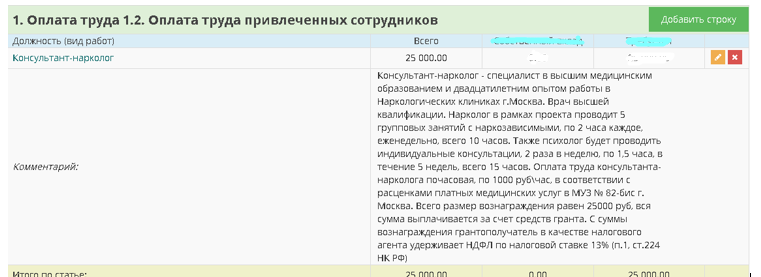 1.3. Налоги на фонд оплаты труда1.3. Налоги на фонд оплаты трудаНеобходимо сделать предварительные расчеты для заполнения полей формы:- «Всего средств»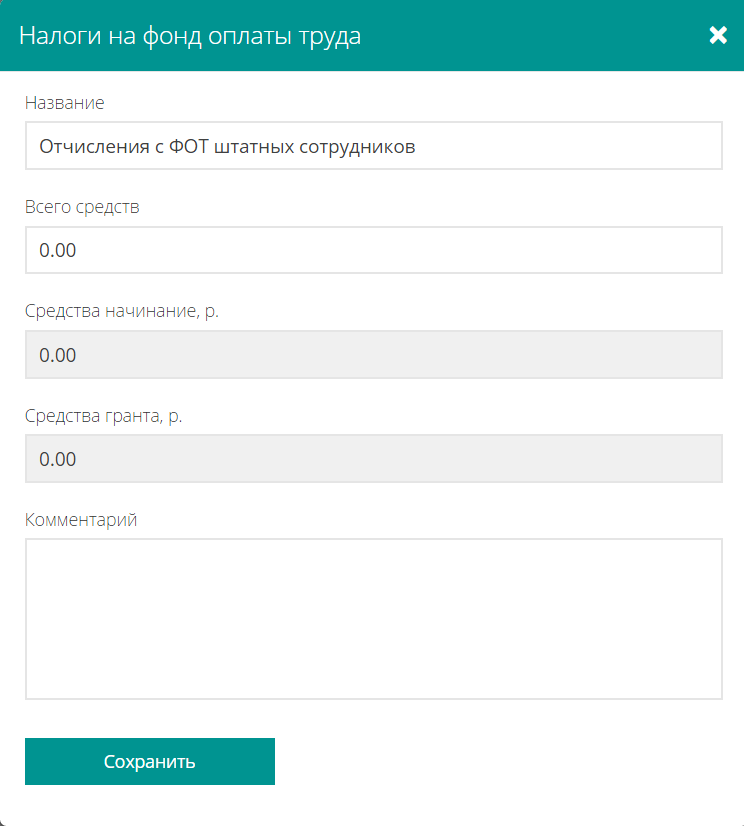 А. Рассчитываем размер отчислений с Фонда оплаты труда для штатных сотрудников:А. Рассчитываем размер отчислений с Фонда оплаты труда для штатных сотрудников:1.Обращаем внимание на строку «Итого по статье» в ст. 1.11.Обращаем внимание на строку «Итого по статье» в ст. 1.1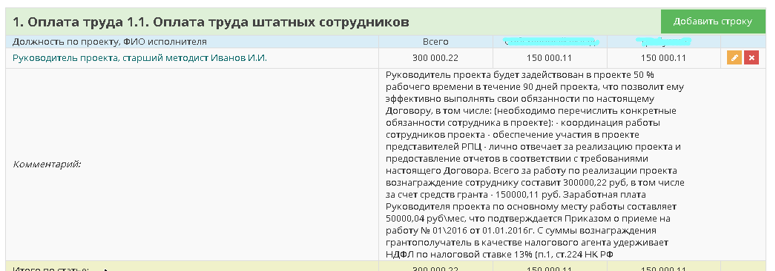 Важно!Стандартный размер отчислений с ФОТ для штатных сотрудников составляет 30,2%.Важно!Стандартный размер отчислений с ФОТ для штатных сотрудников составляет 30,2%.Делаем расчет поля «Всего средств»: 300000,22 х  0,302  = 90600,07Делаем расчет поля «Всего средств»: 300000,22 х  0,302  = 90600,07Для заполнения ст. 1.3. необходимо нажать значок «Карандаш на желтом фоне»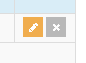 Вносим полученные цифры в соответствующие поля.Заполняем поле «Комментарий»:«Ставка отчислений с ФОТ составляет 30,2% в соответствии с действующим законодательством РФ»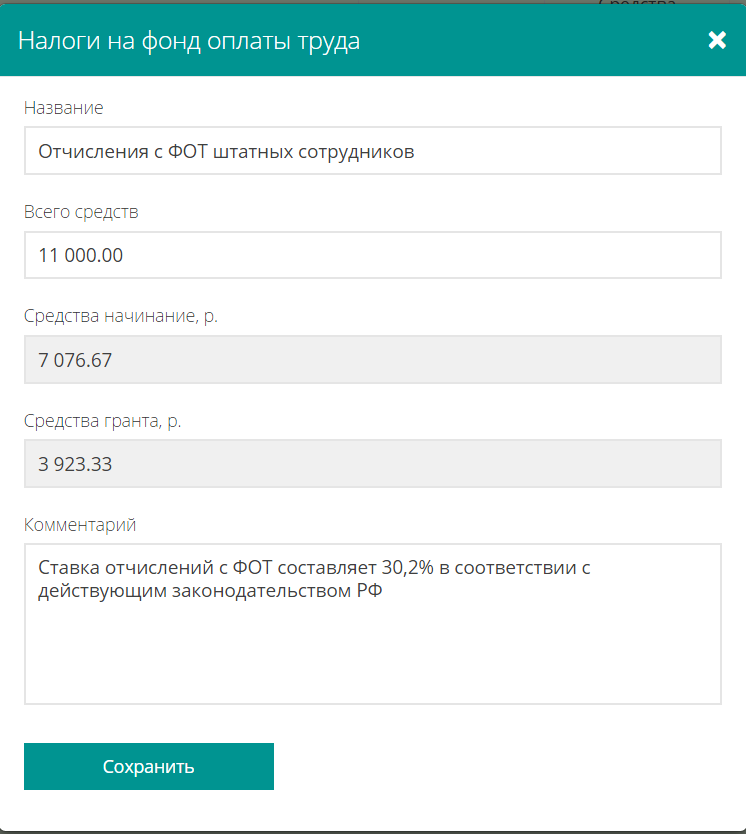 Нажимаем кнопку «Сохранить», статья 1.3. принимает такой вид: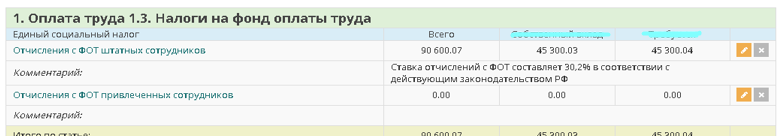 Б. Рассчитываем размер отчислений с Фонда оплаты труда для привлеченных сотрудниковБ. Рассчитываем размер отчислений с Фонда оплаты труда для привлеченных сотрудниковДля расчетов используются суммы из строки «Итого по статье», ст. 1.2. «Оплата труда привлеченных сотрудников»Для расчетов используются суммы из строки «Итого по статье», ст. 1.2. «Оплата труда привлеченных сотрудников»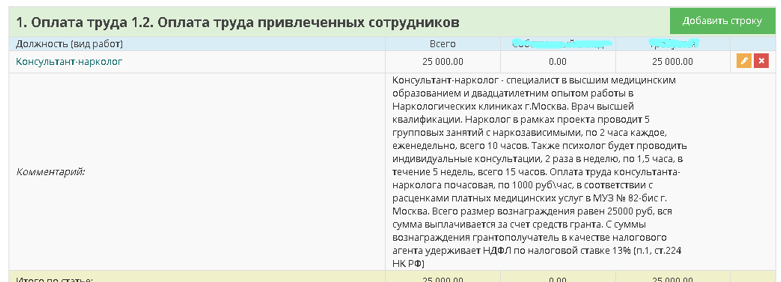 Важно!Стандартный размер отчислений с ФОТ для привлеченных сотрудников составляет 27,1% Если грантополучатель …… рассчитывает отчисления с ФОТ привлеченных сотрудников, исходя из ставки 30,2%, он должен указать, что «… привлеченные сотрудники будут застрахованы в соответствии с законодательством РФ». … рассчитывает отчисления, исходя из иной ставки отчислений и сборов, необходимо обосновать эту ставку, со ссылкой на соответствующие нормативные акты РФ.Важно!Стандартный размер отчислений с ФОТ для привлеченных сотрудников составляет 27,1% Если грантополучатель …… рассчитывает отчисления с ФОТ привлеченных сотрудников, исходя из ставки 30,2%, он должен указать, что «… привлеченные сотрудники будут застрахованы в соответствии с законодательством РФ». … рассчитывает отчисления, исходя из иной ставки отчислений и сборов, необходимо обосновать эту ставку, со ссылкой на соответствующие нормативные акты РФ.В нашем случае ст.1.3 принимает такой вид: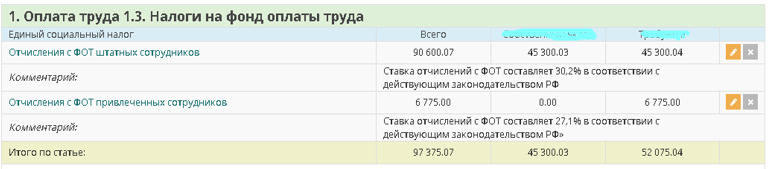 На этом расчет фонда оплаты труда по проекту завершен.В строке «Итого по оплате труда» система выведет итоговые суммы по фонду оплаты труда:На этом расчет фонда оплаты труда по проекту завершен.В строке «Итого по оплате труда» система выведет итоговые суммы по фонду оплаты труда: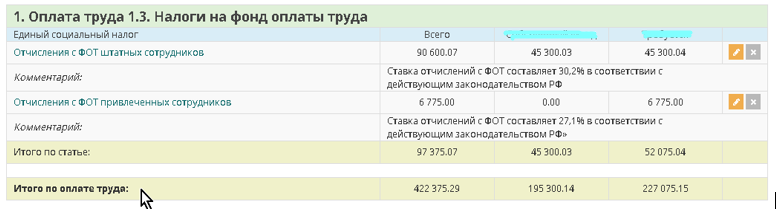 Статья «2. Оборудование»Статья «2. Оборудование»Каждый вид оборудования добавляется нажатием кнопки «Добавить строку» Каждый вид оборудования добавляется нажатием кнопки «Добавить строку» 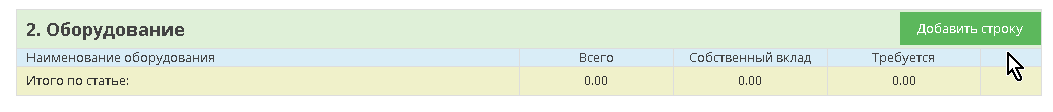 В поле «Название» указывается вид оборудования, например:«Фотоаппарат»Если приобретается несколько единиц одного оборудования, то в скобках указывается приобретаемое количество:«Фотоаппарат (3 шт)».«Всего средств» – перемножаете стоимость единицы оборудование на количество приобретаемых единиц:«49 990,00 руб х 3 шт = 149970 руб».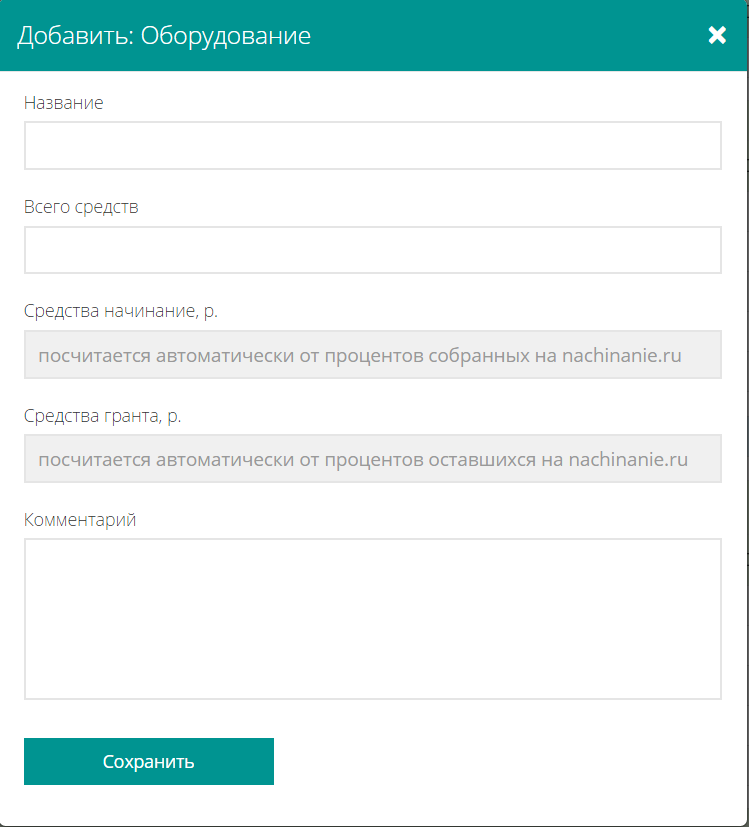 В поле «Комментарии» отражаете:«Обоснование выбора конкретного оборудования» - указываете и комментируете основные технические характеристики оборудования, значимые для реализации данного проекта;«Использование оборудования в проекте» - укажите, как именно, в каком объеме, на каких мероприятиях будет использовано данное оборудование в рамках проекта.Важно!При выборе оборудования следует выбирать продукцию, находящуюся в эконом-сегменте. В поле «Комментарии» отражаете:«Обоснование выбора конкретного оборудования» - указываете и комментируете основные технические характеристики оборудования, значимые для реализации данного проекта;«Использование оборудования в проекте» - укажите, как именно, в каком объеме, на каких мероприятиях будет использовано данное оборудование в рамках проекта.Важно!При выборе оборудования следует выбирать продукцию, находящуюся в эконом-сегменте. В нашем случае ст.2 «Оборудование» принимает такой вид: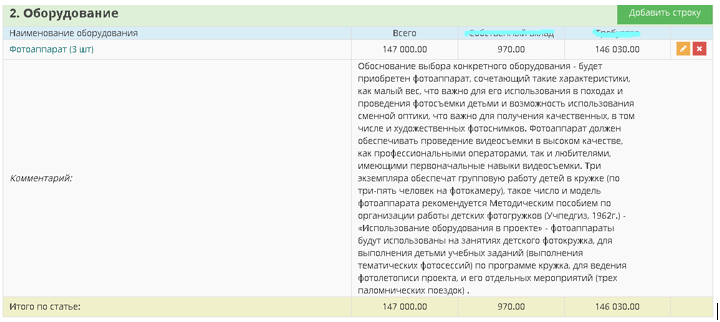 Статьи бюджета №№ 3.«Аренда помещений»; 4.«Расходные материалы» и 5.«Типографские расходы» заполняются также, как предыдущие статьи.  Статьи бюджета №№ 3.«Аренда помещений»; 4.«Расходные материалы» и 5.«Типографские расходы» заполняются также, как предыдущие статьи.  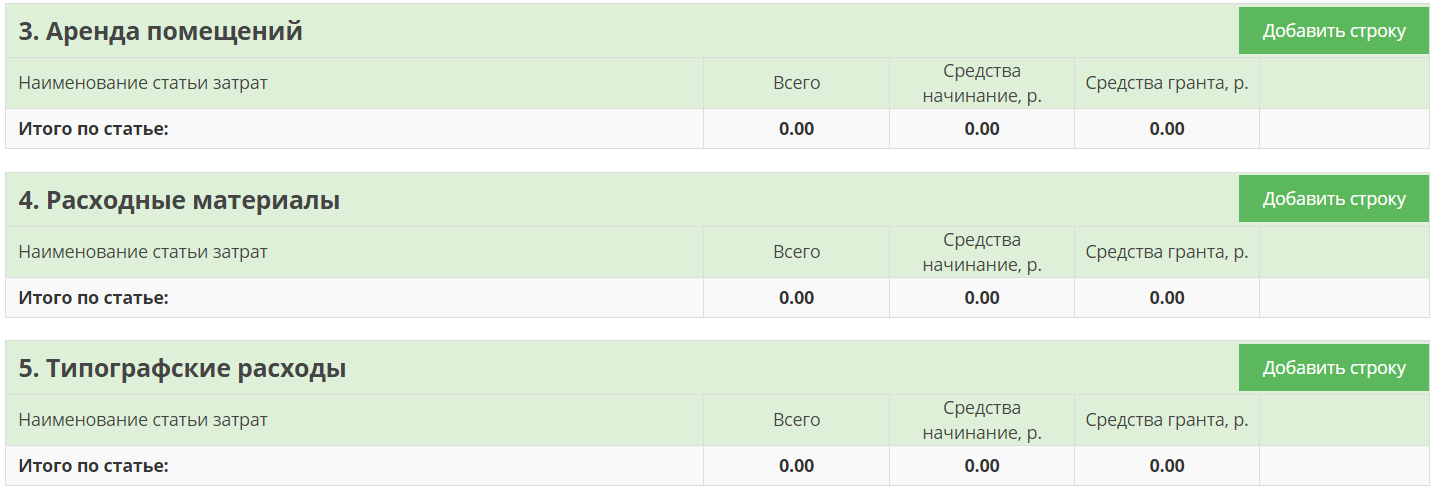 Требования к полю «Комментарии»:Ст.3 «Аренда помещений» Ст.3 «Аренда помещений» Обоснование необходимости арендыНеобходимо указать, как именно арендованное помещение будет использоваться в проекте.Обоснование стоимости аренды, оплаты электроэнергии или коммунальных платежейНеобходимо подробно прокомментировать расчеты, с указанием действующих тарифов и используемых в проекте площадей, со ссылкой на существующий договор аренды (если имеется).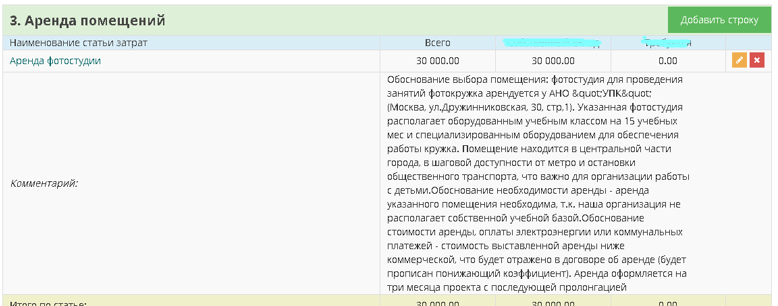 Ст.4 «Расходные материалы»Ст.4 «Расходные материалы»Обоснование выбора ассортимента и его стоимостиНеобходимо обосновать приобретение ассортимента расходных материалов и канцелярских принадлежностей в разрезе конкретных мероприятий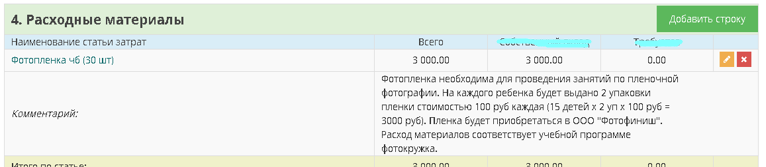 Ст.5 «Типографские расходы»Ст.5 «Типографские расходы»Вид и наименование издаваемой печатной продукцииНапример: Буклет «Проект «Звездочка»; Листовка «Приходите на праздник «Вера-Надежда-Любовь»; Книга «Новомученики нашего края» и т.п.Обоснование стоимостиНеобходимо обосновать стоимость издания, исходя из основных характеристик заказа на издание книги (объем, тираж, цветность, бумага и т.п.).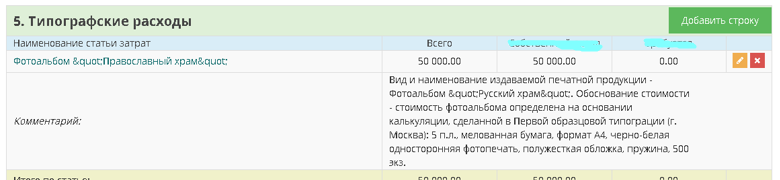 Ст. 6 «Расходы на мероприятия»Ст. 6 «Расходы на мероприятия»Обратите внимание, что статья по умолчанию показывает все мероприятия, которые вы внесли в Календарный план.Если какое-либо мероприятие вами не внесено в Календарный план, можно вернуться к редактированию Календарного плана. Если какое-либо заявленное вами мероприятие не требует финансирования, не удаляйте это мероприятие из Календарного плана. Обратите внимание, что статья по умолчанию показывает все мероприятия, которые вы внесли в Календарный план.Если какое-либо мероприятие вами не внесено в Календарный план, можно вернуться к редактированию Календарного плана. Если какое-либо заявленное вами мероприятие не требует финансирования, не удаляйте это мероприятие из Календарного плана. Для заполнения статьи необходимо нажать на кнопку «Добавить строку» (см. выше).Для заполнения статьи необходимо нажать на кнопку «Добавить строку» (см. выше).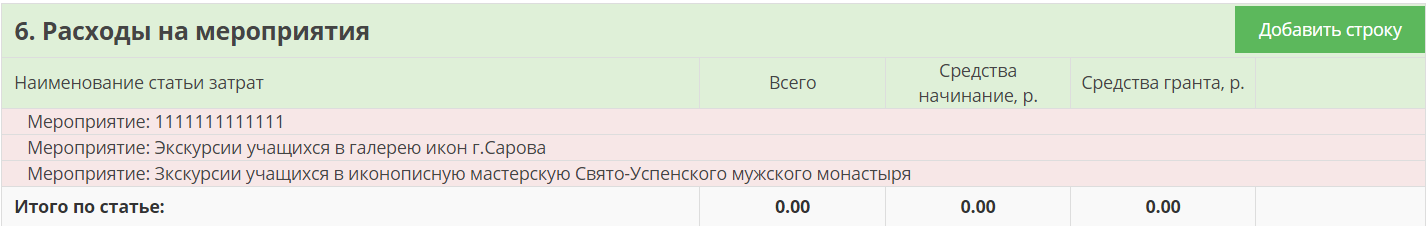 Важно!Кроме известных вам полей в форме есть дополнительное поле – «Мероприятие».В данном поле перечислены все мероприятия, которые вы внесли в Календарный план. Для заполнения формы вам необходимо: выбрать в поле Мероприятие первое по списку мероприятие, если для организации или проведении данного мероприятия потребуются расходы, не внесенные в статьи 1.1. – 5.Если расходы по первому в списке мероприятию не требуются, выбираем то мероприятие, по которому расходы требуются.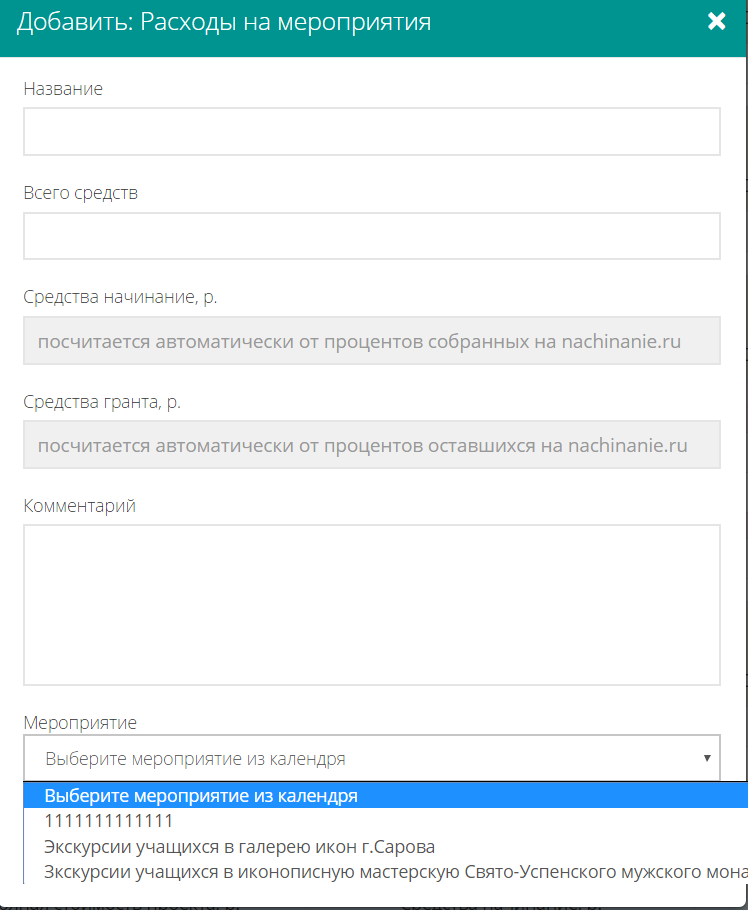 Заполнить поля «Название», «Всего средств», «Комментарий» так же, как вы это делали в других статьях.В нашем случае статья 6 приняла такой вид: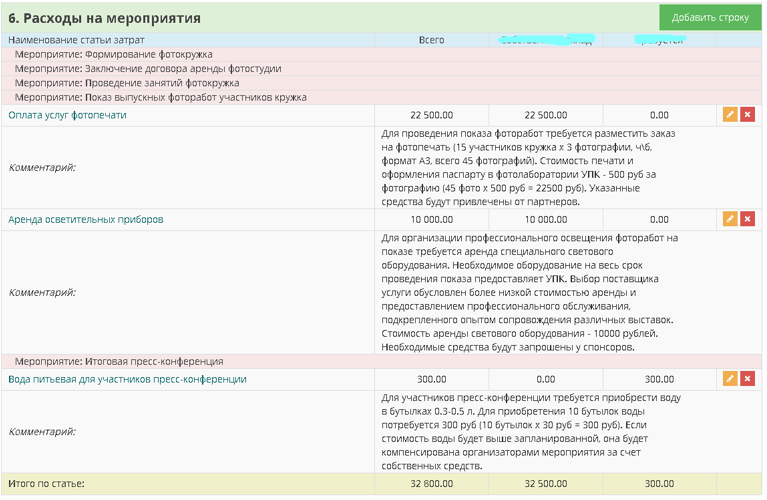 Требования к комментированию некоторых расходов по Ст.6 «Расходы на мероприятие»:ПРОЕЗДТребуется прокомментировать:ПРОЕЗДТребуется прокомментировать:Информация о маршрутеУказываются: маршрут, километраж, время в пути.Обоснование стоимостиПриводится расчет стоимости услуги (с учетом километража, стоимости ГСМ, времени аренды и т.п.).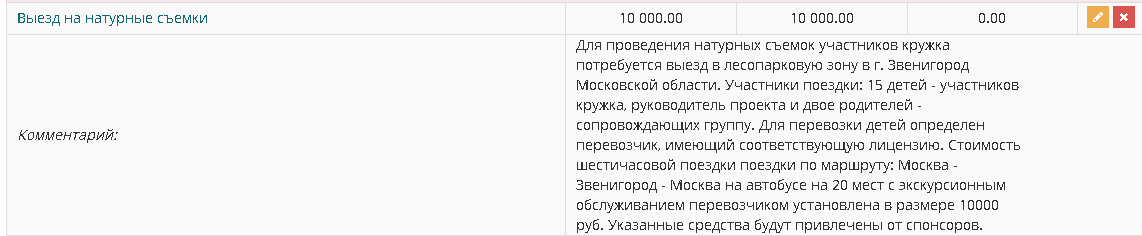 Здесь и далее: если проектом предусмотрена компенсация расходов привлеченных специалистов на проезд, проживание и питание в рамках мероприятий проекта, необходимо отметить, что компенсация расходов будет отражена отдельным пунктом в Договоре услуг с привлеченными сотрудникамиЗдесь и далее: если проектом предусмотрена компенсация расходов привлеченных специалистов на проезд, проживание и питание в рамках мероприятий проекта, необходимо отметить, что компенсация расходов будет отражена отдельным пунктом в Договоре услуг с привлеченными сотрудникамиПРОЖИВАНИЕ УЧАСТНИКОВ МЕРОПРИЯТИЯТребуется прокомментировать:ПРОЖИВАНИЕ УЧАСТНИКОВ МЕРОПРИЯТИЯТребуется прокомментировать:Информация о месте проживанияУказывается:- населенный пункт- длительность проживанияОбоснование стоимости проживанияесли размер оплаты за проживание более 2500 руб\сутки, требуется обоснование.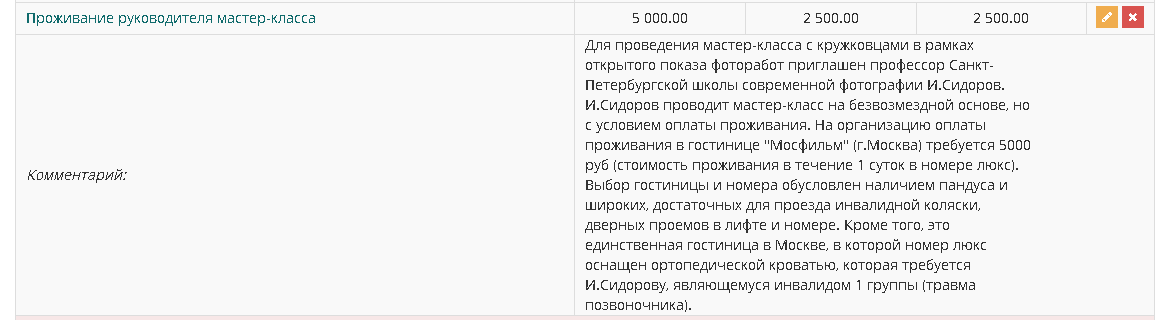 ПИТАНИЕ УЧАСТНИКОВ МЕРОПРИЯТИЯТребуется прокомментировать:ПИТАНИЕ УЧАСТНИКОВ МЕРОПРИЯТИЯТребуется прокомментировать:- для кого, для участников какого мероприятия организуется питание- на какую сумму организуется питание, что является основанием для расчетов (организация питания на сумму более 700 руб\сутки на человека не допускается, если иное не закреплено в специальных нормах).Приобретение спиртных напитков за счет средств гранта не допускается!- для кого, для участников какого мероприятия организуется питание- на какую сумму организуется питание, что является основанием для расчетов (организация питания на сумму более 700 руб\сутки на человека не допускается, если иное не закреплено в специальных нормах).Приобретение спиртных напитков за счет средств гранта не допускается!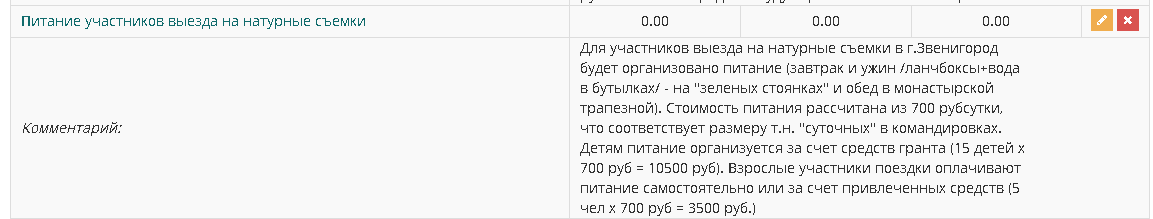 КОМАНДИРОВКИТребуется прокомментировать:КОМАНДИРОВКИТребуется прокомментировать:- необходимость данной командировки с точки зрения реализации проекта- оплату проживания более 2500 руб\сутки.- необходимость данной командировки с точки зрения реализации проекта- оплату проживания более 2500 руб\сутки.Внимание! Не разрешаются затраты за счет средств гранта: - командировочные более 700 руб\сутки - проезд в вагонах категории СВ и перелет на самолетах бизнес-классом- командировки не сотрудников проекта и не в рамках мероприятий проектаВнимание! Не разрешаются затраты за счет средств гранта: - командировочные более 700 руб\сутки - проезд в вагонах категории СВ и перелет на самолетах бизнес-классом- командировки не сотрудников проекта и не в рамках мероприятий проектаНеобходимо указать: - ФИО или должности в проекте сотрудников проекта, выезжающих в командировку, маршрут, длительность командировки в сутках- мероприятие проекта, в рамках которого осуществляется командировкаНеобходимо указать: - ФИО или должности в проекте сотрудников проекта, выезжающих в командировку, маршрут, длительность командировки в сутках- мероприятие проекта, в рамках которого осуществляется командировкаСт.7 «Услуги банка»Ст.7 «Услуги банка»Расчет средств, предусмотренных по данной статье, комментируется со ссылкой на соответствующий договор с банком (название банка, номер и дата договора):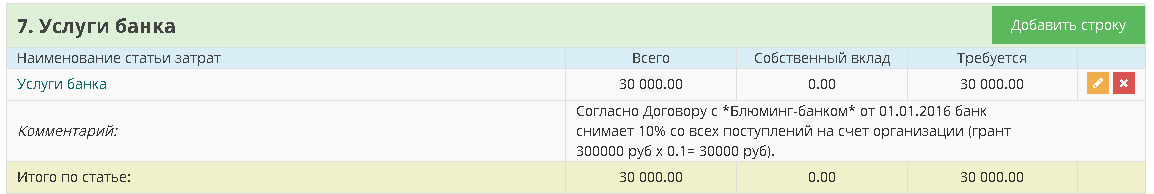 Раздел  «ИТОГОВЫЕ СУММЫ»Раздел  «ИТОГОВЫЕ СУММЫ»Обратите внимание на последние две строки внизу бюджета: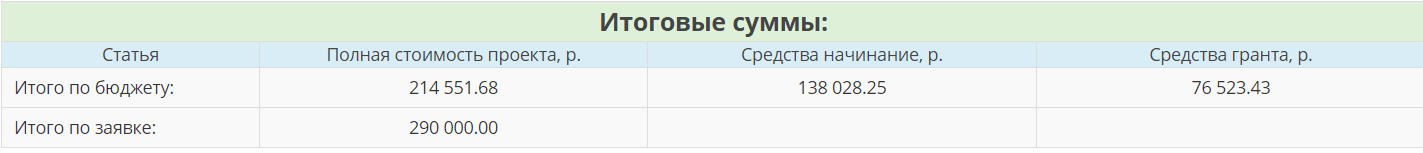 Проверьте соответствие сумм из заполненного вами бюджета (строка «Итого по бюджету») суммам из согласованной Заявки (строка «Итого по заявке»):Действия: При несовпадении бюджет требует редактирования .Проверьте, чтобы требуемая сумма гранта была выражена только в рублях, без копеек.Действия: скорректируйте сумму путём округленияОТПРАВКА                                                                                                               КАЛЕНДАРНОГО ПЛАНА И БЮДЖЕТА НА ПРОВЕРКУ КУРАТОРУОТПРАВКА                                                                                                               КАЛЕНДАРНОГО ПЛАНА И БЮДЖЕТА НА ПРОВЕРКУ КУРАТОРУКалендарный план и Бюджет отправляются на проверку куратору нажатием кнопки «Отправить на проверку куратору»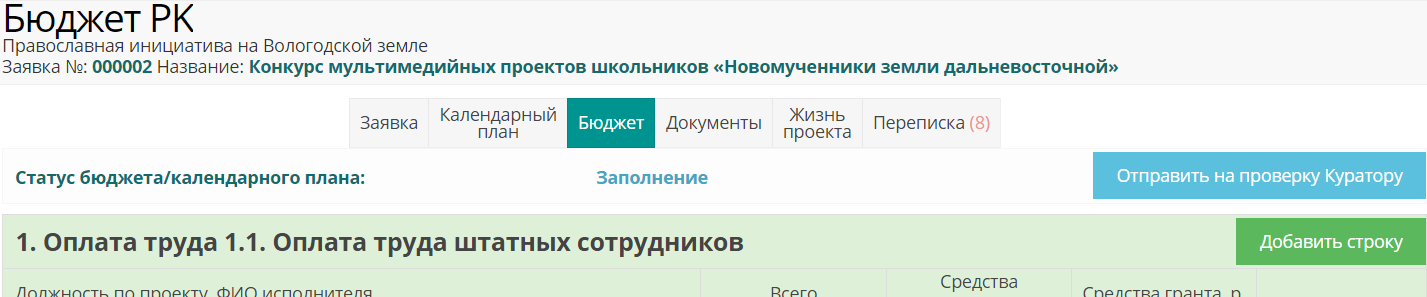 Не допускайте ошибки при отправки Календарного плана и Бюджета на проверку, а именно:В календарном плане должно быть хотя бы одно мероприятиеВ календарном плане должно быть хотя бы одно мероприятие«Средства гранта по бюджету» не могут превышать 50% от «Польной стоимости проекта по заявке»«Средства гранта по бюджету» не могут превышать 50% от «Польной стоимости проекта по заявке»«Полная стоимость проекта по бюджету» не может превышать «Полную стоимость проекта по заявке» и быть меньше чем на 1000 рублей «Полной стоимости проекта по заявке»«Полная стоимость проекта по бюджету» не может превышать «Полную стоимость проекта по заявке» и быть меньше чем на 1000 рублей «Полной стоимости проекта по заявке»Важно! После отправки Календарного плана и Бюджета куратору вы не сможете редактировать их!Важно! После отправки Календарного плана и Бюджета куратору вы не сможете редактировать их!